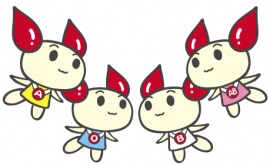 献血カードのご確認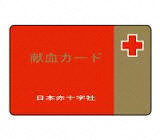 献血カードをお持ちの方は、カードに印字された次回献血可能日をご確認ください。献血をご遠慮いただく場合についてのご確認次の項目に該当される方は献血をご遠慮願います。（その他、医師の判断によりご遠慮頂く場合がございます。）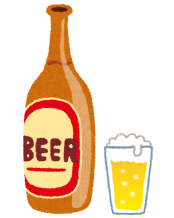 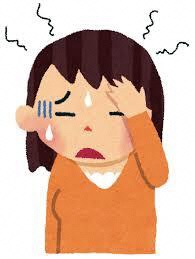 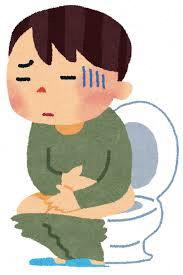 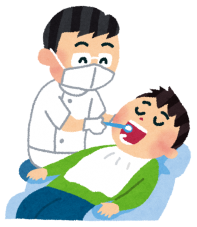 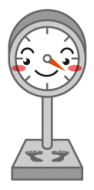 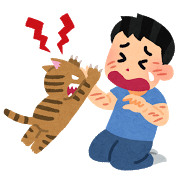 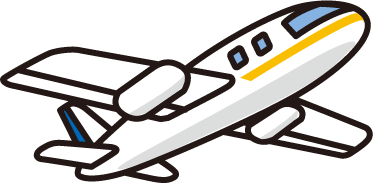 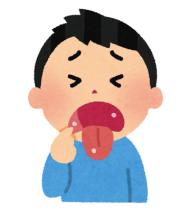 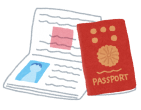 薬の服用と献血できない期間についてのご確認お薬には、種類や服用期間によって献血できる場合があります。献血の際には、お薬またはお薬手帳をお持ち下さい。下記には主なお薬を示しています。詳しくは検診医師または受付職員にお尋ねください。当日服用していても献血できるお薬（ただし献血者の健康状態を考慮し、献血できない場合もあります）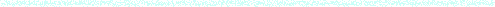 ビタミン薬（貧血治療薬、ビタミンKを除く）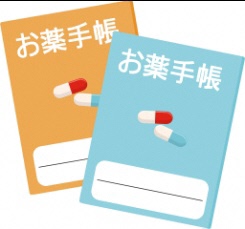 ミネラル薬（貧血治療薬を除く）漢方薬（肝疾患、感冒、喘息等のために服薬している場合を除く）抗アレルギー薬（セレスタミンの服用等一部献血できない場合がある）※市販の花粉症薬・アレルギー性鼻炎薬（アレグラ、アレロック、ジルテック等は献血可能）高脂血症治療薬胃腸薬（感染性胃腸炎症状のある場合を除く）高尿酸血症治療薬（コルヒチン等一部献血できない場合がある）低用量ピル（女性ホルモン）降圧剤（血圧が安定していれば複数剤の服用でも献血可能）下剤・市販緩下剤前立腺肥大治療薬前日までの服用であれば献血できるお薬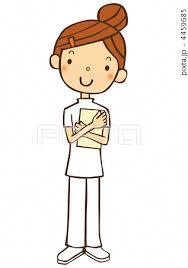 風邪薬（風邪の症状がない場合）市販解熱鎮痛薬（アスピリン、バファリン、ロキソニン、PL顆粒等）睡眠薬、抗不安薬、安定剤服用中止から3日以上経過していれば献血できるお薬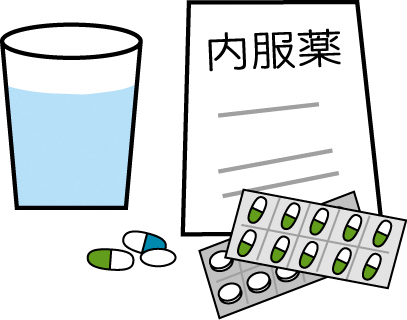 抗生剤、抗菌薬抗ウィルス薬止痢薬（アドソルビン、ロペミン等）ステロイド系抗アレルギー薬（セレスタミン等）痛風発作治療薬（コルヒチン）喘息治療薬（発作時のβ2刺激薬、キサンチン誘導体等）向精神剤（抗不安剤、安定剤を除く）その他原疾患に関する薬（糖尿病治療薬、狭心症治療薬、抗不整脈薬、抗凝固系薬、抗腫瘍薬、他）チガソン、テジソン（乾癬治療薬）ラエンネック、メルスモン（ヒト由来プラセンタ）プロペシア、プロスカー等⇒1か月献血不可アボダート、アボルブ、ザガーロ等⇒6か月献血不可※その他にも皆様の健康状態を医師が総合的に判断し、献血をご遠慮して頂く場合があります。※予防注射も種類によって献血できない期間が異なります。（インフルエンザワクチンは24時間経過後、Ｂ型肝炎ワクチンは2週間後献血可能）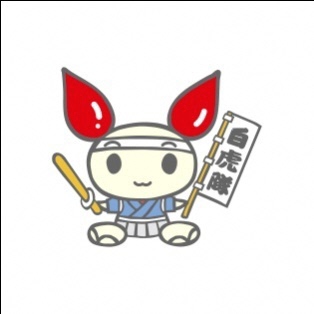 令和2年11月現在福島県赤十字血液センター